自主学習のすすめ＜中学校 英語科(例)＞教科書を使った自主学習課題の設定ポイント     生徒が、教科書を手に取り、開き、興味をもってその内容について自主学習を進めていけるよう「ストックできるミニレポート課題」を設定する。　　　　　　　　　※ミニレポートの例（A5判程度の大きさで作成する）・あなたの好きなページは？　　　　　　　　　　　　　ミニレポート　　　　名前　　　　　　　　　　・なぜ、そのページが好きなのかな？　　　　　　　★教科書の中の好きな絵を写してみよう！　●この絵の好きなところは？・どんなことに魅力を感じますか？　　　　　　　　　　　　　　　　　　　　　　　　　　・この写真は何の写真かな？　　　　　　　　　　　　　　　　　　　　　　　　　　　　　・見たことのあるものはあるかな？　　　　　　　　　　　　　　　　　　　　　　　　　　・小学校で習ったことはある？　　　　　　　　　　　　　など★１年生　（教科書のページを指定して、課題を与える）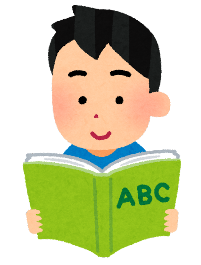 ・小学校で習ったことと比べてみよう！英語でなんて言うんだったかな？・どんな会話をしているのかな？想像して言ってみよう！（日本語で書いてみよう）・試したページにシールを貼ろう。（計画表に書き入れよう。色を塗ろう。等）★２，３年生　（教科書を使用して自主学習を設定する）・レポートの題材をHP で配信する。（手順は教科書に記載されているものを利用する）段階を踏んで長い文章が書けるように、レポートの手順を説明しているページを提示する。・有名人の出ているページを紹介し、「どんな人だろう？」と課題を投げかける。・巻末等にある「読み物」や「トピック」、話題になる内容等を紹介する。先生の思い（私感でもよい）を込めてメッセージやエピソードをHPやプリント等を通して語り、生徒の興味を喚起する。・小学校の国語で習った物語が英語で紹介されていたり、有名な童話や映画、ミュージカルが掲載されていたり、社会科の教科書に出てくる歴史的な書物や絵等が掲載されていたりする教科書が多い。小学校の教科書を見返して英文と比べてみたり、童話の絵本を読み直してみたりするもよし、映画のDVDを観たり、CDを聞いたり、それらについて家族と話をしたりしてもよし…と、様々な出会い、ふれあいが生まれる教材に生徒が積極的に目を向けるよう、教師がひと工夫してほしい。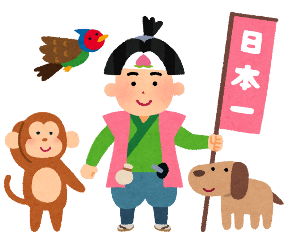 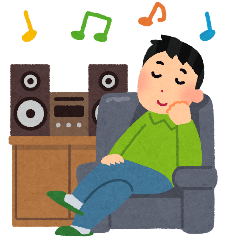 